Спартакиада допризывной молодежи Краснодарского края(в формате онлайн)Дата проведения: 1-6 ноября 2021 г.Место проведения: г. КраснодарИТОГОВЫЙ ПРОТОКОЛ 1 группа – команды 9 классов общеобразовательных организаций 2 группа – команды 10 классов общеобразовательных организаций 3 группа – команды 11 классов общеобразовательных организаций 4 группа – команды профессиональных образовательных организаций Примечание: *не выполнен 1 вид.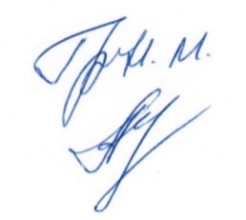 Главный судья соревнований:                          Н.М. Гришин, судья 1 к (г. Краснодар)Главный судья-секретарь:                                 И.Л. Лешукова, судья 1 к (г. Краснодар)МестоОбразовательнаяорганизацияМуниципальноеобразованиеРезультат на видах, место Результат на видах, место Результат на видах, место Результат на видах, место Результат на видах, место МестоОбразовательнаяорганизацияМуниципальноеобразованиеБег100 мПодтя-гиваниеПрыжок в длину с местаБег2 кмСуммаместМестоОбразовательнаяорганизацияМуниципальноеобразованиеместоместоместоместоСуммаместМБОУ СОШ № 1Ленинградский район44-52919.5МАОУ СОШ № 2Кущевский район24-541121.5МБОУ гимназия № 8Тихорецкий район322-243534МАОУ СОШ № 1Гулькевичский район9-1012-156635МАОУ СОШ № 11Туапсинский район61181439МАОУ СОШ № 45г. Краснодар20611239МБОУ ООШ № 8Красноармейский район110-11121942.5МБОУ СОШ № 18Выселковский район1912-1510143.5МБОУ СОШ № 1Крымский район71614744МБОУ СОШ № 6Староминский район9-1010-1181846МБОУ СОШ № 28Мостовский район11-13392347МБОУ СОШ № 100г. Сочи81717850МБОУ гимназия № 14Ейский район237-8712-1350МБОУ СОШ № 14Северский район1527112-1355.5МБОУ СОШ № 39Динской район11-1322-2451757МБОУ СОШ № 2г. Горячий Ключ11-131925460МБОУ СОШ № г. Геленджик289131565МБОУ СОШ № 36Усть-Лабинский район21-222202770.5МБОУ СОШ № 3Тбилисский район242023-24370.5МБОУ СОШ № 5Славянский район187-8162970.5МБОУ СОШ № 3Новокубанский район2712-15211071.5МБОУ СОШ № 6Абинский район528152573МБОУ СОШ № 2Отрадненский район1712-15192675.5МБОУ СОШ № 2Темрюкский район21-2218221677.5МБОУ СОШ № 12Калининский район1425-26292088.5МБОУ СОШ № 17Новопокровский район1625-26262188.5МБОУ ООШ № 31г. Новороссийск2622-24272298МБОУ СОШ № 3Крыловский район2521282498МБОУ СОШ № 16Белореченский район292923-2428109.5МестоОбразовательная организацияМуниципальноеобразованиеРезультат на видах, местоРезультат на видах, местоРезультат на видах, местоРезультат на видах, местоРезультат на видах, местоМестоОбразовательная организацияМуниципальноеобразованиеБег100 мПодтя-гиваниеПрыжокв длинус местаБег2 кмСуммаместМестоОбразовательная организацияМуниципальноеобразованиеместоместоместоместоСуммаместМАОУ СОШ № 2Кущевский район1259-1017.5МБОУ СОШ № 5г. Геленджик3-43-431323МБОУ СОШ № 38г. Сочи3-4181224.5МАОУ СОШ № 10Красноармейский район812-134327.5МБОУ СОШ № 18Выселковский район2158135МБОУ СОШ № 7Ейский район214149-1039.5МБОУ СОШ № 5Динской район15961242МАОУ СОШ № 11Туапсинский район16123444МБОУ СОШ № 1Мостовский район910-1122344.5МБОУ СОШ № 4Темрюкский район12199646МБОУ гимназия № 8Тихорецкий район1120-2110546.5МБОУ СОШ № 3Крымский район19713847МБОУ СОШ № 5Белореченский район68161848МБОУ СОШ № 38Абинский район515-16121648.5МАОУ СОШ № 6г. Горячий Ключ1315-1671752.5МБОУ СОШ № 1Староминский район710-11171953.5МАОУ СОШ № 17Славянский район1712-13201160.5МБОУ СОШ № 1Отрадненский район236181562МАОУ СОШ № 11г. Краснодар2222111469МБОУ СОШ № 3Новокубанский район241722770МБОУ СОШ № 7Гулькевичский район1820-21212079.5МБОУ СОШ № 2Крыловский район2023-24152280.5МБОУ гимназияЛенинградский район1423-24242182.5МБОУ СОШ № 12Калининский район103-4192456.5МестоОбразовательная организацияМуниципальноеобразованиеРезультат на видах, местоРезультат на видах, местоРезультат на видах, местоРезультат на видах, местоРезультат на видах, местоМестоОбразовательная организацияМуниципальноеобразованиеБег100 мПодтя-гиваниеПрыжок в длинус местаБег2 кмСуммаместМестоОбразовательная организацияМуниципальноеобразованиеместоместоместоместоСуммаместМАОУ СОШ № 2Кущевский район111-121114.5МАОУ СОШ № 84г. Краснодар3121218МБОУ СОШ № 4г-к. Геленджик639220МБОУ СОШ № 38г. Сочи41031330МБОУ СОШ № 24Крымский район12281032МБОУ СОШ № 1Темрюкский район14512-13334.5МБОУ гимназия № 8Тихорецкий район5186736МБОУ СОШ № 5Ленинградский район102571446МБОУ СОШ № 4Калининский район207-811846.5МАОУ СОШ № 6г. Горячий Ключ71642047МАОУ СОШ № 11Туапсинский район157-821952.5МБОУ СОШ № 2Староминский район81712-131552.5МБОУ СОШ № 11Павловский район1613-1451953.5МБОУ СОШ № 18Выселковский район22422654МБОУ СОШ № 3Новокубанский район24625560БОУ СОШ № 1Динской Район1823-2416-17462МБОУ СОШ № 2Крыловский район1121151663МБОУ СОШ № 1Красноармейский район22018-192464.5МБОУ СОШ № 28Мостовский район1311-12202266.5МБОУ СОШ № 9Гулькевичский район219142367МАОУ лицей Северский район2513-1418-191168МБОУ лицей № 4Ейский район922241873МБОУ СОШ № 26Белореченский район171916-172577.5МБОУ СОШ № 17Абинский район2315232182МБОУ СОШ № 11Отрадненский район1923-24261785.5МБОУ СОШ № 19г. Новороссийск2626102688МестоКомандаобразовательнойорганизацииМуниципальноеобразованиеРезультат на видах, местоРезультат на видах, местоРезультат на видах, местоРезультат на видах, местоРезультат на видах, местоМестоКомандаобразовательнойорганизацииМуниципальноеобразованиеБег100 мПодтя-гиваниеПрыжок в длинус местаБег2 кмСуммаместМестоКомандаобразовательнойорганизацииМуниципальноеобразованиеместоместоместоместоСуммаместГБПОУ КК ЕПКЕйский район21137ГБПОУ КК КМТг. Краснодар122510ГБПОУ КК ДМТТДинской район393116ГБПОУ КК КТТиЖТКавказский район947-8424.5ГБПОУ КК СЭТСлавянский район61110633ГАПОУ КК КАТККаневской район7841635ГБПОУ КК АТТСг. Армавир115-718237ГБПОУ КК АЛХТАпшеронский район85-7141341ГБПОУ КК НПТг. Новороссийск1012-137-81242ГБПОУ КК АМТТг. Армавир41651944ГБПОУ КК КПТКореновский район13159845ГБПОУ КК БАТТБелоглинский район20317949ГБПОУ КК ПСХКг. Краснодар1512121049ГБПОУ КК «АМТ»г. Армавир161019752ГБПОУ КК ТТОТТихорецкий Район518111852ГБПОУ КК ТТКРТимашевский Район1413-14131757.5ГБПОУ КК СМТТСтароминский район1817161566ГБПОУ КК НКРПг. Новороссийск1921151469ГАПОУ КК КАТТКурганинский район1722211171ГБПОУ КК ЩИТЩербиновский район2119202080ГБПОУ КК ВЗСТГулькевичский район2220222185*ГБПОУ КК КПТг. Краснодар125-76н/з24